Francheville, le 02/09/2019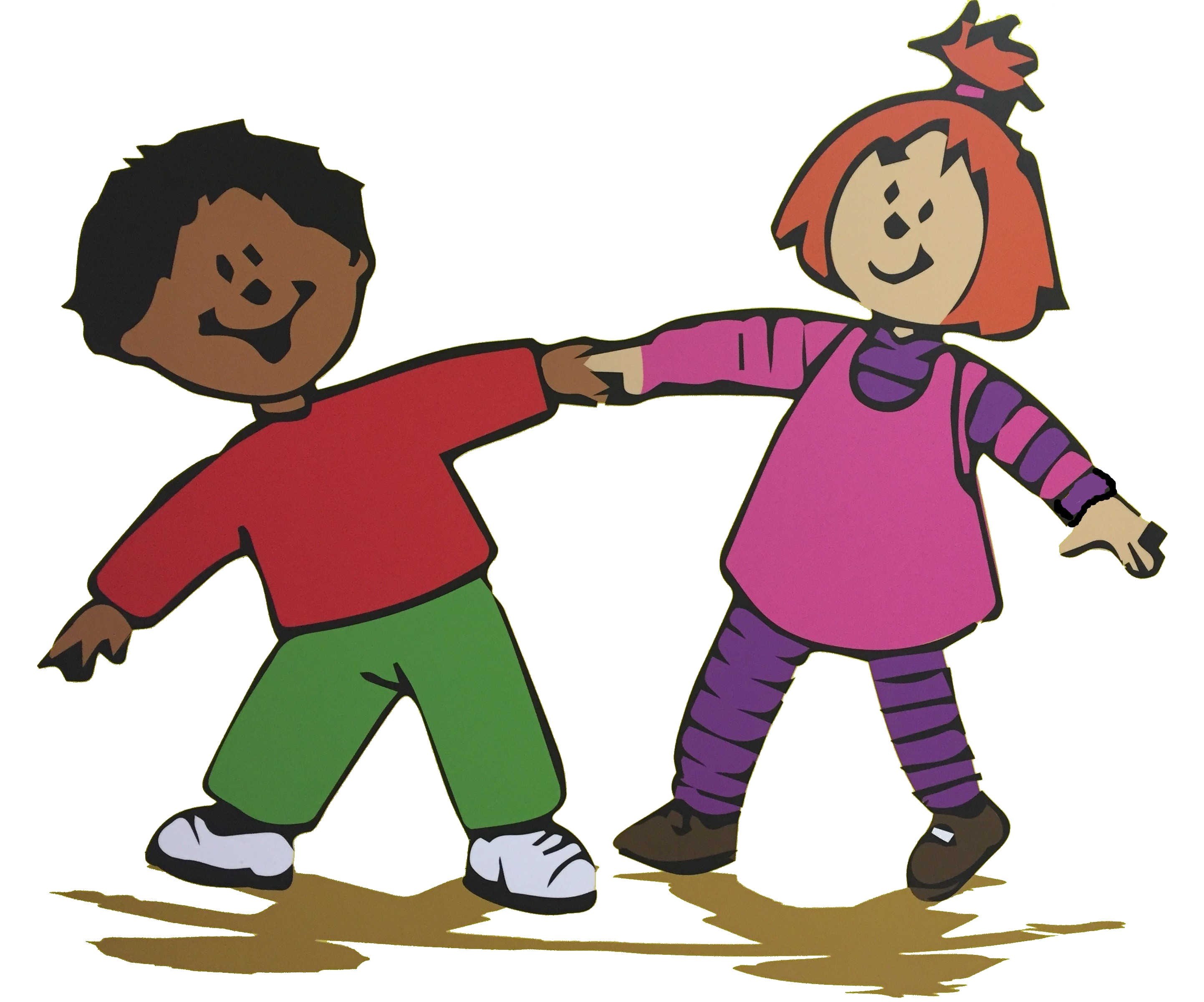 		Chers parents,Dans le cadre spécifique du projet eTwinning (projet européen) qui s’appelle « European Day of Languages 2019 », j’ai besoin de précisions supplémentaires concernant les autorisations de diffusion. Nous allons travailler avec des enseignantes d’établissements européens de tous horizonsVoici notre planning de travail :- Ecriture des cartes- Envoi des cartes- Expositions des cartes reçues.Vous pouvez suivre ce projet à l’adresse suivante : https://twinspace.etwinning.net/90571/homeLes codes parents pour vous connecter sont les suivants :username: parents.chaterpassword: FranchevilleVeuillez compléter le document ci-dessous. Merci de votre coopération.Isabelle Jassigneux …………………………………………………………………………………………………………………………….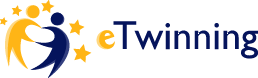 eTwinning est la plate-forme gratuite et sécurisée qui permet aux enseignants d’entrer en contact, de monter des projets collaboratifs et d’échanger à travers l’Europe.Je , soussigné(e), NOM…………………………………. Prénom ……………………………………responsable légal de l’enfant ……………………………………………………….…………….......(cocher les cases correspondantes)				A ……………………………………………, le ………./………/ …………….Signature de la mère :							Signature du père:OUINONautorise la publication de photos ou vidéos de mon enfant mises en ligne dans le cadre du projet etwinning "European Day of Languages".Le visage de mon enfant sera flouté et non identifiable.autorise l’utilisation et la mise en ligne d’enregistrements sonores de mon enfant.autorise la publication ou mise en ligne de travaux réalisés en classe par mon enfant (dessins, peintures, collages, dessin animé…).